Stagione Sportiva 2020/2021Comunicato Ufficiale N° 98 del 07/05/2021SOMMARIOSOMMARIO	1COMUNICAZIONI DELLA F.I.G.C.	1COMUNICAZIONI DELLA L.N.D.	1COMUNICAZIONI DEL COMITATO REGIONALE	1COMUNICAZIONI DELLA F.I.G.C.COMUNICAZIONI DELLA L.N.D.AGGIORNAMENTO PROTOCOLLO DEL 06.05.2021Si pubblica in allegato l’aggiornamento del Protocollo contenente le indicazioni delle sessioni di allenamento collettivo e delle attività sportive di squadra, di base ed agonistiche (tornei e campionati) dilettantistiche e giovanili (ivi compresi il Beach Soccer, il Calcio a Cinque, il Calcio Paralimpico e Sperimentale) non regolamentate dai protocolli che dissciplinano le competizioni di preminente interesse nazionale, finalizzate al contenimento dell’emergenza epidemiologica da COVID-19COMUNICAZIONI DEL COMITATO REGIONALECOMUNICAZIONI DEL SETTORE GIOVANILE E SCOLASTICORipresa delle attività per le Categorie Pulcini Ed Esordienti Si trascrive, di seguito, quanto disposto dal Coordinatore Federale Regionale per il Settore Giovanile e Scolastico (SGS), Floriano Marziali.Al fine di riavviare con gradualità l’attività giovanile delle categorie di base, il Settore Giovanile e Scolastico della FIGC organizza i seguenti tornei:Torneo Under 13 Fair Play Elite 2021Torneo Esordienti Under 13 Fair Play 2021Torneo Pulcini #Grassroots Challenge 2021Torneo Under 12 Femminile 2021I tornei prevedono tre fasi:Prima Fase	da disputarsi dal 30/05/2021 al 30/06/2021Seconda e Terza Fase	da disputarsi dal 12/09/2021 al 31/10/2021Queste tre fasi, benché a cavallo di due stagioni sportive, saranno comunque svolte da atleti/atlete delle sole annate previste nei rispettivi regolamenti allegati (non c’è slittamento di annata).L’attività sarà organizzata con la formula “girone all’italiana” (max 4 squadre) con gare di sola andata (non raggruppamenti); eventualmente andata/ritorno nel caso in cui i tempi ed il numero di squadre ne consentano lo svolgimento.I giochi tecnici (shoot-out in continuità per gli Esordienti e 3 vs 3 per i Pulcini) vengono sostituiti dalla “Grassroots Challege”, una competizione che si realizza a distanza, all’interno delle proprie società, per favorire la ripresa graduale e valorizzare l’attività realizzata in forma individuale in questo periodo.Si allegano al presente Comunicato Ufficiale:CU SGS n.74, CU SGS n.75, CU SGS n.76 del 03/05/2021, CU n. 77 del 05/05/2021.Torneo Under 13 Fair Play Elite 2021Il Torneo U13 FAIR PLAY ELITE è un’attività a carattere Nazionale riservata alla Categoria UNDER 13 delle Società professionistiche di Serie A, di Serie B, di Serie C e delle Scuole di Calcio Élite riconosciute nella corrente stagione sportiva 2020/2021. In questa stagione sportiva, in considerazione delle nuove progettualità SGS inserite nell’ambito del Programma di Sviluppo Territoriale che persegue anche l’obiettivo di strutturare un percorso di formazione tecnico-sportiva ed educativa rivolta al territorio, viene estesa la possibilità di partecipazione alle Società inserite nel Progetto delle Aree Sviluppo Territoriali (AST) anche se non riconosciute come Scuole Calcio “Elite”. Le società aventi diritto a partecipare al Torneo U13 Fair Play Elite 2021 potranno iscrivere la propria squadra entro e non oltre il 17 Maggio 2021. L’iscrizione potrà essere effettuata, a partire dal 07 Maggio 2021, solo ed esclusivamente on-line tramite il seguente link: https://figc.it/it/giovani/competizioni/under-13-elite/iscrizione/ Non saranno accettate iscrizioni pervenute attraverso modalità diverse da quella indicata.Ciascuna Società può iscrivere una sola squadra.Torneo Esordienti Under 13 Fair Play 2021Il Torneo Esordienti Under 13 Fair Play 2021 è un’attività a carattere regionale riservata alla Categoria UNDER 13 aperta a tutte le Società. L’attività viene sviluppata basandosi sui principi che sostengono l’attività giovanile e del programma di sviluppo previsto nell’ambito dell’attività della categoria Esordienti. Le società aventi diritto a partecipare al Torneo ESORDIENTI FAIR PLAY 2021 potranno iscrivere la propria squadra entro e non oltre il 17 Maggio 2021. Diversamente da quanto riportato nel Comunicato n. 74 SGS del 03.05.2021, le Iscrizioni al Torneo andranno inviate direttamente alla Delegazione Provinciale di competenza tramite mail utilizzando il Modulo allegato al C.U. di cui sopra.Ciascuna Società può iscrivere una o più squadre.Torneo Pulcini #Grassroots Challenge 2021Il Torneo Pulcini #Grassroots Challenge 2021 è un’attività a carattere Nazionale riservata alla Categoria PULCINI (delle Società professionistiche di Serie A, di Serie B, di Serie C e delle Società riconosciute come “Scuole di Calcio Élite” e come “Scuole di Calcio” nella corrente stagione sportiva 2020/2021, ed alle Società inserite nel Progetto delle Aree Sviluppo Territoriali (AST). In questa stagione sportiva in considerazione delle nuove progettualità SGS inserite nell’ambito del Programma di Sviluppo Territoriale che persegue anche l’obiettivo di strutturare un percorso di formazione tecnico-sportiva ed educativa rivolta al territorio, viene estesa la possibilità di partecipazione anche a tutte le Società del territorio anche se non riconosciute come “Scuole di Calcio”.Le società aventi diritto a partecipare al Torneo Pulcini #GrassrootsChallenge 2021 potranno iscrivere la propria squadra entro e non oltre il 17 Maggio 2021. Diversamente da quanto riportato nel Comunicato n. 76 SGS del 03.05.2021, le Iscrizioni al Torneo andranno inviate direttamente alla Delegazione Provinciale di competenza tramite mail utilizzando il modulo allegato al C.U. di cui sopra.Ciascuna Società può iscrivere una o più squadre.Torneo Under 12 Femminile 2021Il Torneo Under 12 Femminile 2021 è un’attività a carattere Nazionale riservata alle giovani calciatrici delle Categorie UNDER 12 delle Società professionistiche di Serie A, di Serie B e di Lega PRO, delle Società di Serie A e di Serie B Divisione Calcio Femminile e delle Scuole di Calcio Élite che hanno attivato il Progetto relativo allo sviluppo dell’Attività Femminile, oltre che delle Società Femminili riconosciute come “Scuole di Calcio” ed alle Società inserite nel Progetto delle Aree Sviluppo Territoriali (AST) per lo sviluppo dell’attività femminile. In questa stagione sportiva, in considerazione delle nuove progettualità SGS inserite nell’ambito del Programma di Sviluppo Territoriale che persegue anche l’obiettivo di strutturare un percorso di formazione tecnico-sportiva ed educativa rivolta al territorio, viene estesa la possibilità di partecipazione alle Società del territorio impegnate nello sviluppo dell’attività femminile, indipendentemente dalla tipologia di riconoscimento conseguita.Le società aventi diritto a partecipare al Torneo U12 Femminile 2021 potranno iscrivere la propria squadra entro e non oltre il 17 Maggio 2021. L’iscrizione potrà essere effettuata, a partire dal 06 Maggio 2021, solo ed esclusivamente on-line tramite il seguente link https://www.u12femminile.it/iscrizione Non saranno accettate iscrizioni pervenute attraverso modalità diverse da quella indicata.Ciascuna Società può iscrivere una sola squadra.“TEST MATCH Nazionale” Under 15 FemminileIl Coordinatore Federale Regionale FIGC/SGS, visto il C.U. n. 68 del 07.04.2021 e n. 71 del 19.04.021 del Settore Giovanile Nazionale, vista la richiesta della società Alma Juventus Fano 1905 autorizza il test-match “under 15 Femminile” che si svolgerà domenica 16 maggio 2021 alle ore 11.00 presso l’impianto sportivo Campo Sportivo di Calcinelli (PU) via Alfredo Oriani tra le società Almajuventus Fano1906 srl e Women Gualdo Calcio.  La gara dovrà svolgersi a porte chiuse e con il rispetto del protocollo versione del 25 gennaio 2021 “Allenamenti e Gare per le Squadre partecipanti ai Campionati Nazionali LND Stagione 2020/2021 (Dipartimento Interregionale Maschile, Divisione Calcio a 5 maschile e femminile, Dipartimento Calcio Femminile) e al Campionato di Serie B femminile organizzato dalla Divisione Calcio Femminile della FIGC”. Pubblicato in Ancona ed affisso all’albo del C.R. M. il 07/05/2021.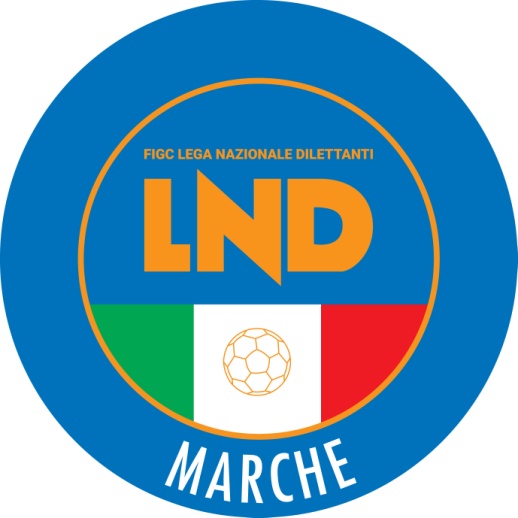 Federazione Italiana Giuoco CalcioLega Nazionale DilettantiCOMITATO REGIONALE MARCHEVia Schiavoni, snc - 60131 ANCONACENTRALINO: 071 285601 - FAX: 071 28560403sito internet: www.figcmarche.it                          e-mail: crlnd.marche01@figc.it  pec: marche@pec.figcmarche.it it  Il Segretario(Angelo Castellana)Il Presidente(Ivo Panichi)